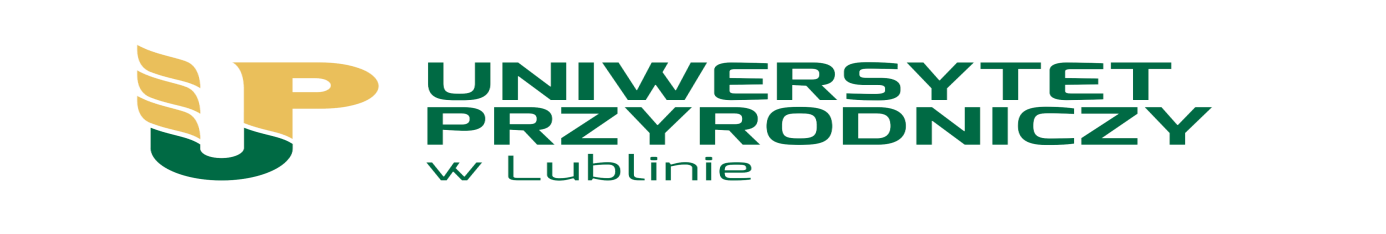 Sekcja ds. BHP i Ochrony Przeciwpożarowej20-612 Lublin ul. Głęboka 31; tel.(81) 4456829, e-mail: sekcja.bhp@up.lublin.plLublin, dnia 15.02.2018r.   Niezbędne dokumenty do wykonywania usługi w zakresie konserwacji systemów przeciwpożarowych Należy przedłożyć następujące dokumenty:Aktualny odpis z właściwego rejestru lub z centralnej ewidencji i informacji o działalności gospodarczej, jeżeli odrębne przepisy wymagają wpisu do rejestru lub ewidencji, w celu wykazania braku podstaw do wykluczenia w oparciu o art. 24 ust. 1 pkt 2 ustawy, wystawiony nie wcześniej niż 6 miesięcy przed upływem terminu składania wniosków o dopuszczenie do udziału w postępowaniu o udzielenie zamówienia albo składania ofert.Aktualne zaświadczenie właściwego naczelnika urzędu skarbowego potwierdzające, że wykonawca nie zalega z opłacaniem podatków, lub zaświadczenie, że uzyskał przewidziane prawem zwolnienie, odroczenie lub rozłożenie na raty zaległych płatności lub wstrzymanie w całości wykonania decyzji właściwego organu - wystawione nie wcześniej niż 3 miesiące przed upływem terminu składania wniosków o dopuszczenie do udziału w postępowaniu o udzielenie zamówienia albo składania ofert.Aktualne zaświadczenie właściwego oddziału Zakładu Ubezpieczeń Społecznych lub Kasy Rolniczego Ubezpieczenia Społecznego potwierdzające, że wykonawca nie zalega z opłacaniem składek na ubezpieczenia zdrowotne i społeczne, lub potwierdzenie, że uzyskał przewidziane prawem zwolnienie, odroczenie lub rozłożenie na raty zaległych płatności lub wstrzymanie w całości wykonania decyzji właściwego organu - wystawione nie wcześniej niż 3 miesiące przed upływem terminu składania wniosków o dopuszczenie do udziału w postępowaniu o udzielenie zamówienia albo składania ofert.Uprawnienia do wykonywania określonej działalności lub czynności objętej zamówieniem, jeżeli przepisy prawa, ustawy nakładają obowiązek ich posiadania – warunkiem jest złożenie stosownego oświadczenia, że osoby, które będą uczestniczyć w wykonywaniu zamówienia, posiadają wymagane uprawnienia.      5. Posiadana wiedza i doświadczenie - warunkiem jest złożenie stosownego oświadczenia w tej kwestii oraz wykazanie, że w ciągu ostatnich 3 lat przed upływem terminu składania ofert (a jeżeli okres prowadzenia działalności jest krótszy - w tym okresie), Wykonawca zrealizował, co najmniej 2 zamówienia, z których każde polegało na wykonaniu, konserwacji lub uruchomieniu minimum 2 z niżej wymienionych rodzajów systemów:              a) pożarowych systemów sygnalizacji pożaru IQ8Control M, POLON, FPA 5000,             b) instalacji oddymiających             c) centrali sterowania urządzeniami typu MCR 9705 MERCOR, IQ8 Control M, FPA             d) systemu drzwi przeciwpożarowych wraz ze sterowaniem.              e) instalacji oświetlenia awaryjnego             Wartość przynajmniej jednej z wykonanych prac powinna wynosić min. 40.000 złKoncesja Ministra Spraw Wewnętrznych i Administracji dot. montażu elektronicznych urządzeń i systemów alarmowych sygnalizujących zagrożenie chronionych osób i mienia oraz eksploatacji, konserwacji i naprawach w miejscach ich zainstalowania.Zezwolenie Prezesa Państwowej Agencji Atomistyki na instalowanie, obsługiwanie izotopowych czujek dymu oraz obrocie tymi urządzeniami.Opłaconą polisę, a w przypadku jej braku inny dokument potwierdzający, że wykonawca jest ubezpieczony od odpowiedzialności cywilnej w zakresie prowadzonej działalności związanej z przedmiotem zamówienia         Przy składaniu oferty cenowej należy uwzględnić uczestnictwo konserwatora systemów SAP w corocznych ewakuacjach w budynkach Uniwersytetu Przyrodniczego w Lublinie wymienionych w załącznikach.